令和４年度　国民健康保険税　モデル世帯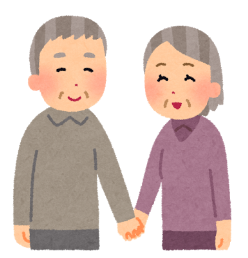 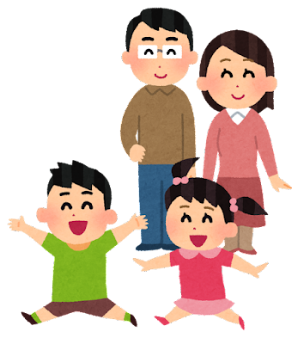 医療分後期分介護分年税額令和３年度６万７，４００円１万８，７００円課税なし８万６，１００円令和４年度５万７，９００円１万８，４００円課税なし７万６，３００円増減△９，５００円△３００円±０円△９，８００円医療分後期分介護分年税額令和３年度２４万２，７００円７万６，３００円３万４，３００円３５万３，３００円令和４年度２１万１，１００円６万８，２００円３万９，８００円３１万９，１００円増減△３万１，６００円△８，１００円５，５００円△３万４，２００円